Dodatek č. 2 k dohodě o narovnání týkající se spolupráce ve veřejné linkové osobní dopravěuzavřené dne 27. 5. 2019 mezi smluvními stranami(dále také jako „Dodatek č. 2“)Olomoucký krajse sídlem: 		Jeremenkova 1191/40a, Hodolany, 779 00 OlomoucIČO: 			606 09 460zastoupený:	Koordinátorem Integrovaného dopravního systému Olomouckého kraje, příspěvková organizace	na základě plné moci ze dne 19. 9. 2014zastoupený:	Ing. Kateřinou Suchánkovou, MBA, ředitelkou KIDSOK, p.o.sídlo:	Jeremenkova 1211/40b, Hodolany, 779 00 OlomoucIČO:	725 56 064DIČ: 			CZ72556064 Bankovní spojení: 		Komerční banka, a.s.	Číslo účtu: 		107-8577310237/0100(dále také jako „Olomoucký kraj“)aPardubický krajse sídlem: 		Komenského náměstí 125, 532 11 PardubiceIČO: 			708 92 822DIČ: 			CZ70892822zastoupený:	 JUDr. Martinem Netolickým, Ph.D., hejtmanem Pardubického kraje Bankovní spojení: 		Komerční banka, a.s.Číslo účtu: 		107-1752200237/0100(dále také jako „Pardubický kraj“)ÚVODNÍ USTANOVENÍSmluvní strany uzavřely Dohodu o narovnání týkající se spolupráce ve veřejné linkové osobní dopravě (dále jako „smlouva“), přičemž nyní v souladu s čl. VI. odst. 2 a čl. III. odst. 9 smlouvy uzavírají tento dodatek č. 2.  Předmět dodatku č. 2Článek č. III odst. 3 smlouvy se doplňuje o novou větu následujícího znění: 
„Olomoucký kraj zaplatí Pardubickému kraji za rok 2021 jako zálohu 
na kompenzaci dle odst. 1 tohoto článku částku ve výši 2 270 738,58 Kč, 
a to do 30. 6. 2021.“Článek č. III odst. 4 smlouvy se doplňuje o novou větu následujícího znění:
„Pardubický kraj zaplatí Olomouckému kraji za rok 2021 jako zálohu 
na kompenzaci dle odst. 1 tohoto článku částku ve výši 2 572 279,13 Kč, 
a to do 30. 6. 2021.“závěrečná ustanoveníOstatní ustanovení smlouvy zůstávají platná a účinná beze změny.Dodatek č. 2 je vyhotoven ve čtyřech stejnopisech s platností originálu, z nichž každá smluvní strana obdrží dvě vyhotovení.Dodatek č. 2 nabývá platnosti okamžikem jeho podepsání poslední ze smluvních stran a účinnosti dnem jeho uveřejnění v registru smluv. Smluvní strany berou 
na vědomá, že nebude-li Dodatek č. 2 zveřejněn ani devadesátý den od jeho uzavření, je následujícím dnem zrušen od počátku. Smluvní strany se dohodly, že Pardubický kraj bezodkladně po uzavření tohoto Dodatku č. 2 odešle Dodatek č. 2 k řádnému uveřejnění do registru smluv vedeného Ministerstvem vnitra ČR. O uveřejnění Dodatku č. 2 Pardubický kraj bezodkladně informuje druhou smluvní stranu, nebyl-li kontaktní údaj této smluvní strany uveden přímo do registru smluv jako kontakt pro notifikaci o uveřejnění.Smluvní strany prohlašují, že žádná část textu Dodatku č. 2 nenaplňuje znaky obchodního tajemství Dopravce (§ 504 z. č. 89/2012 Sb., občanský zákoník, 
ve znění pozdějších právních předpisů).Smluvní strany uzavírají tento Dodatek č. 2 v souladu s Nařízením Evropského parlamentu a Rady (EU) 2016/679 ze dne 27. dubna 2016 o ochraně fyzických osob v souvislosti se zpracováním osobních údajů a o volném pohybu těchto údajů a o zrušení směrnice 95/46/ES (obecné nařízení o ochraně osobních údajů). Osobní údaje uvedené v tomto Dodatku č. 2 budou použity výhradně pro účely plnění tohoto Dodatku č. 2 nebo při plnění zákonem stanovených povinností. Podrobné informace o ochraně osobních údajů jsou dostupné na oficiálních stránkách Pardubického kraje www.pardubickykraj.cz/gdpr.Nedílnou součástí tohoto Dodatku č. 2 je příloha č. 1b „Přehled přeshraničních linek provozovaných na území smluvních stran v roce 2021“Smluvní strany souhlasně prohlašují, že tento Dodatek č. 2 vyjadřuje jejich pravou a svobodnou vůli a že nebyl uzavřen v tísni nebo za nápadně nevýhodných podmínek, na důkaz čehož připojují své podpisy.Tento Dodatek č. 2 byl schválen Zastupitelstvem Olomouckého kraje na xx. zasedání konaném dne xx. xx. xxxx, usnesením č. xx/xx/xx/xxxx nadpoloviční většinou hlasů všech členů zastupitelstva kraje.Tento Dodatek č. 2 byl schválen Zastupitelstvem Pardubického kraje na xx. zasedání konaném dne xx. xx. xxxx, usnesením č. Z/xxx/xxxx.Příloha č. 1b Přehled přeshraničních linek provozovaných na území smluvních stran 
v roce 2020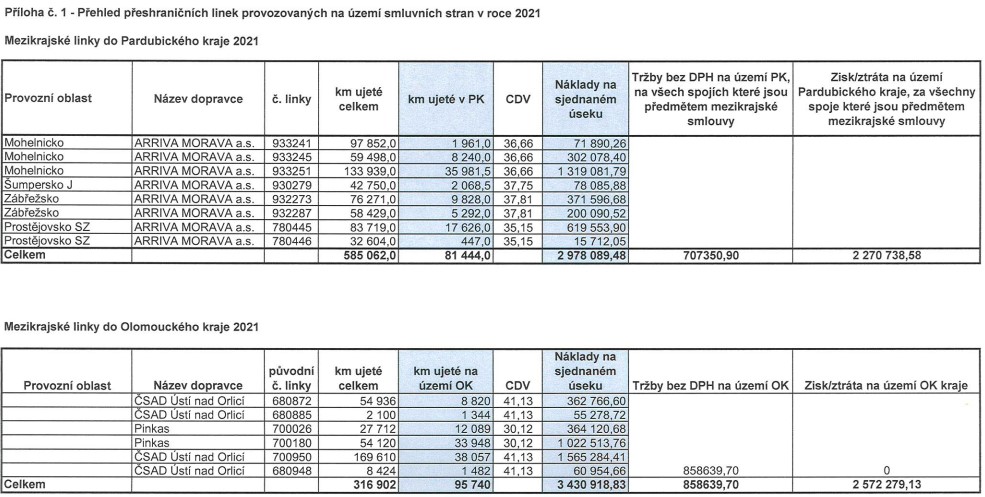 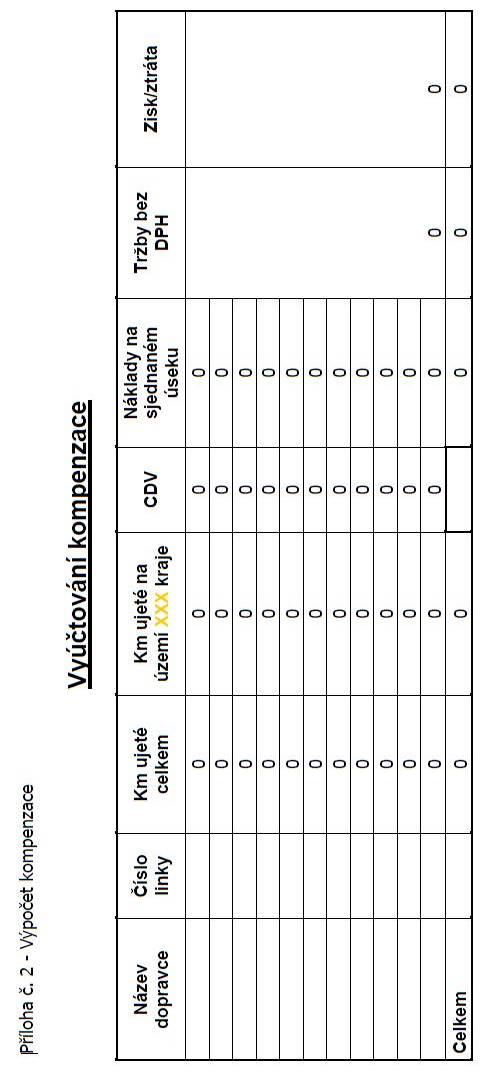 V Olomouci dne.................................V Pardubicích dne.......................................................................................Koordinátor Integrovaného dopravního systému Olomouckého kraje, příspěvková organizaceIng. Kateřina Suchánková, MBAŘeditelka KIDSOK, p.o.......................................................JUDr. Martin Netolický, Ph.D.hejtman Pardubického kraje